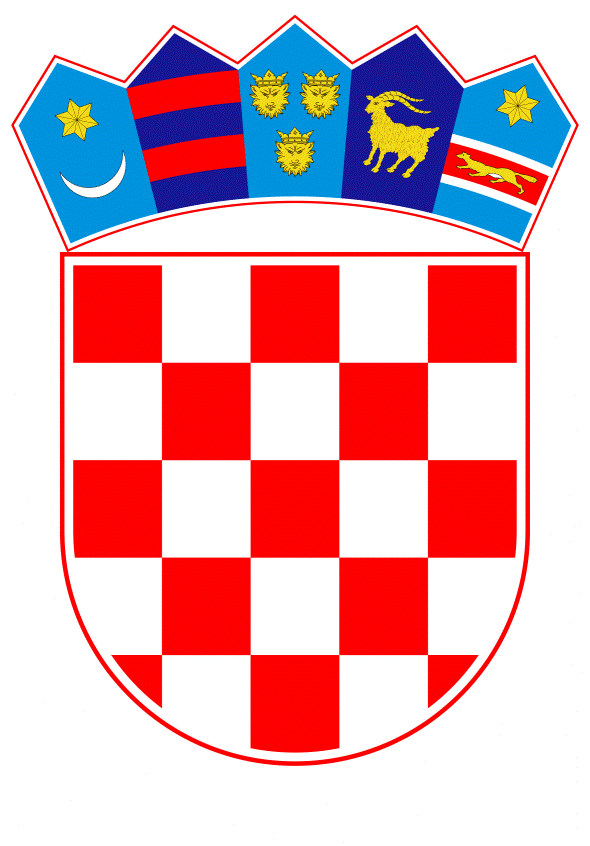 VLADA REPUBLIKE HRVATSKEZagreb, 28. svibnja 2021.______________________________________________________________________________________________________________________________________________________________________________________________________________________________Banski dvori | Trg Sv. Marka 2  | 10000 Zagreb | tel. 01 4569 222 | vlada.gov.hrPrijedlogNa temelju članka 31. stavka 2. Zakona o Vladi Republike Hrvatske (Narodne novine, br. 150/11, 119/14, 93/16 i 116/18), i članka 44. stavka 2. Zakona o proračunu (Narodne novine, br. 87/08, 136/12 15/15), Vlada Republike Hrvatske na sjednici održanoj __________________ donijela jeO D L U K Uo davanju suglasnosti Ministarstvu poljoprivrede za preuzimanje obveza na teret sredstava državnog proračuna Republike Hrvatske u 2022. godini za sklapanje ugovora o osiguranju od građanskopravne izvanugovorne odgovornosti prema trećim osobama svih lovoovlaštenika u Republici HrvatskojI.Daje se suglasnost Ministarstvu poljoprivrede za preuzimanje obveza na teret sredstava državnog proračuna Republike Hrvatske u 2022. godini u ukupnom iznosu od 17.425.000,00 kuna za sklapanje ugovora o osiguranju od građanskopravne izvanugovorne odgovornosti prema trećim osobama svih lovoovlaštenika u Republici Hrvatskoj.II.Obveze iz točke I. ove Odluke, Ministarstvo poljoprivrede podmirit će iz izvora financiranja 11 Opći prihodi i primici te 43 Ostali prihodi za posebne namjene.III.Ova Odluka stupa na snagu danom donošenja.KLASA: URBROJ:Zagreb,P R E D S J E D N I Kmr. sc. Andrej PlenkovićO B R A Z L O Ž E NJ EOdluke o davanju suglasnosti Ministarstvu poljoprivrede za preuzimanje obveza na teret sredstava državnog proračuna Republike Hrvatske u 2022. godini za sklapanje ugovora o osiguranju od građanskopravne izvanugovorne odgovornosti prema trećim osobama svih lovoovlaštenika u Republici HrvatskojOdredbama Zakona o lovstvu propisana je odgovornost lovoovlaštenika za štetu koju počini divljač, ako su oštećenici poduzeli odgovarajuće mjere radi sprječavanja šteta od divljači. Dosadašnjom neujednačenom sudskom praksom i dugotrajnim neizvjesnim postupcima, lovoovlaštenici i oštećenici su dovedeni u nezavidni položaj suočeni s visokim odštetama i zateznim kamatama. Navedenoj situaciji doprinijela je i nezainteresiranost osiguravajućih kuća za osiguravanjem lovišta ili nametanje nerazmjerno visokih premija osiguranja. Lovačka društva su dovedena pred postupak likvidacije i odustajanja od zakupa prava lova. To predstavlja problem za državnu upravu i lokalnu samoupravu koje bi morale izvršavanje mjera uzgoja i zaštite divljači u lovištima povjeriti trećim osobama, uz isplatu naknade, dok bi u međuvremenu snosile svu odgovornost za štetu. Iz tog razloga, predloženo je rješenje kroz jedinstvenu policu osiguranja za područje cijele Republike Hrvatske kako bi se omogućila održivost koncesija i zakupa prava lova. Navedenim će se smanjiti opterećenje pravosudnog sustava, uzrokovano velikim brojem sudskih postupaka oko utvrđivanja štete.Ministarstvo poljoprivrede  provelo je otvoreni postupak javne nabave velike vrijednosti za uslugu osiguranja od građanskopravne izvanugovorne odgovornosti prema trećim osobama svih lovoovlaštenika u RH. Odlukom o odabiru ekonomski najpovoljnije ponude odabrana je ponuda ponuditelja EUROHERC OSIGURANJE d.d. Slijedom navedenog, Ministarstvo poljoprivrede i EUROHERC OSIGURANJE d.d. sklopili bi Ugovor EBN: 95/2021/VV o osiguranju od građanskopravne izvanugovorne odgovornosti prema trećim osobama svih lovoovlaštenika u Republici Hrvatskoj čija ukupna vrijednost, odnosno godišnja premija osiguranja od odgovornosti iznosi 34.850.000,00 kuna, a isplatit će se tijekom 2021. i 2022. godine. Sredstva za financiranje navedene obveze u 2021. godini osigurana su u okviru Državnog proračuna Republike Hrvatske za 2021. godinu i projekcijama za 2022. i 2023. godinu, na razdjelu 060 Ministarstvo poljoprivrede, aktivnosti A568060 Unaprjeđenje lovstva u iznosu od 17.425.000,00 kuna, od čega u okviru izvora financiranja 11 Opći prihodi i primici u iznosu od 3.295.000,00 kuna te izvora 43 Ostali prihodi za posebne namjene u iznosu od 14.130.000,00 kuna na stavci rashoda 3292 Premije i osiguranja.Za razliku sredstava u iznosu od 17.425.000,00 kuna koja će se isplatiti u 2022., Ministarstvo poljoprivrede traži suglasnost za preuzimanje obveza na teret sredstava državnog proračuna Republike Hrvatske u 2022. godini. Člankom 44. stavkom 2. Zakona o proračunu propisano je da proračunski korisnik može preuzeti obveze po ugovoru koji zahtijeva plaćanje u sljedećim godinama uz suglasnost Vlade, a na prijedlog ministra financija (Narodne novine, br. 87/08, 136/12 i 15/15).Slijedom navedenog, daje se suglasnost Ministarstvu poljoprivrede za preuzimanje obveza na teret sredstava državnog proračuna Republike Hrvatske u 2022. godini u iznosu od 17.425.000,00 kuna, za sklapanje Ugovora EBN: 95/2021/VV o osiguranju od građanskopravne izvanugovorne odgovornosti prema trećim osobama svih lovoovlaštenika u Republici Hrvatskoj. Predlagatelj:Ministarstvo financijaPredmet:Prijedlog odluke o davanju suglasnosti Ministarstvu poljoprivrede za preuzimanje obveza na teret sredstava državnog proračuna Republike Hrvatske u 2022. godini za sklapanje ugovora o osiguranju od građanskopravne izvanugovorne odgovornosti prema trećim osobama svih lovoovlaštenika u Republici Hrvatskoj